Australian Film, Television and Radio School Act 1973DETERMINATION    OF    DEGREES,    DIPLOMAS    AND     CERTIFICATES No. 2014/2I, Julianne Schultz, Chair of the Council of the Australian Film, Television and Radio School, on behalf of the Australian Film, Television and Radio School, make a determination under section 6A of the Australian Film, Television and Radio School Act 1973 (the Act) specifying the following degrees, diplomas and certificates for the purposes of paragraph 5(1)(g) of the Act.DIPLOMASDiploma in Editing FundamentalsDiploma in Camera FundamentalsDiploma in Design for the ScreenDiploma in Factual Television FundamentalsDiploma in Sound FundamentalsDiploma in Digital Content (Radio)Diploma in Visual Effects Fundamentals ADVANCED DIPLOMASAdvanced Diploma in RadioAdvanced Diploma in Cine EssentialsAdvanced Diploma in Screenwriting: Series TelevisionAdvanced Diploma in Screenwriting: Feature FilmAdvanced Diploma in Factual StorytellingAdvanced Diploma in Music Scoring for the ScreenAdvanced Diploma in Producing: Story, Audience, Finance.This Determination comes into effect on the day after it is registered on the Federal Register of Legislative Instruments.)Dated:	16 May 2014Signed:  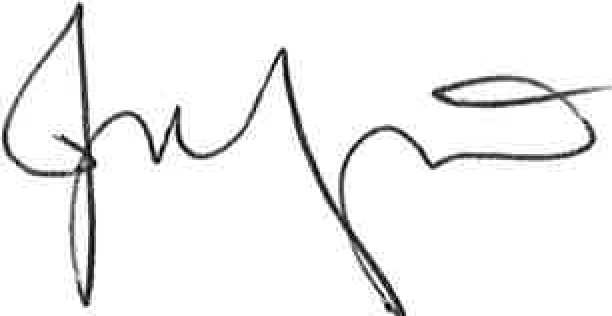 Professor Julianne Schultz AM FAHAChair of Council, Australian Film, Television and Radio School